WITAM WAS W ŚRODĘ 29.04.20R.Dzisiejszy temat dnia :”Polska”Biało – czerwoni- słuchanie opowiadania Agnieszki GalicyW sobotę ani mama, ani tata nie musieli iść do pracy i Leoś bardzo chciał pójść z nimi na plac zabaw.- Kiedy idziemy?- dopytywał się.- Jestem zajęty, nie teraz- powiedział tata i zanurkował w szafie.Wyciągnął z niej długi czerwony szalik z białymi literkami.- Co tam jest napisane? – zapytał Leoś.- Polska, oczywiście- odparł tata i pobiegł otworzyć drzwi.Do mieszkania wkroczył wujek Adama, w podobnym biało- czerwonym szaliku, i zaczął o czymś rozmawiać z tatą.Leoś poszedł więc do mamy.- Dlaczego oni chodzą w szalikach? Czy dzisiaj jest zimno?- dopytywał się. – I dlaczego tam jest Polska?- Tata z wujkiem będą oglądali mecz- tłumaczyła mama.- A to są szaliki kibiców z napisem „Polska”, bo grają dziś polscy zawodnicy.- Ja tez chcę oglądać mecz- postanowił Leoś.- I chcę mieć taki szalik.- Niestety nie mam takiego- zmartwiła się mama.- Ale mam pomysł! Kupiłam kiedyś dla ciebie śliczną koszulkę, w sam raz na mecz. Popatrz, cała czerwona, a z przodu biały orzeł.- Dlaczego orzeł?- zapytał Leoś.-Bo orzeł jest godłem Polski- odpowiada mama.- Co to jest godło??-Godło to inaczej herb- odparła mama.-- A co to jest herb?- nie odpuszczał Leon.- I dlaczego wszystko jest tylko białe i czerwone?- Chyba musze ci to wszystko wytłumaczyć- powiedziała mama i wzięła Leosia na kolana.- Tutaj, gdzie mieszkamy, i tam, gdzie mieszka na wsi ciocia Tereska, i nad morzem, gdzie byliśmy na wakacjach, wszędzie jest Polska.- Okropnie duża ta Polska- mruknął Leoś.- Polskie kolory to czerwony i biały- ciągnęła dalej mama.- Pewnie widziałeś kiedyś biało- czerwone flagi na domach. Znakiem Polski, czyli godłem, jest biały orzeł , taki jak na twojej koszulce.- A ci panowie, co biegają z piłką- wtrącił Leoś- też mają czerwone spodenki i białe koszulki.- I właśnie dlatego..- zaczęła dalej opowiadać mama, ale nie dokończyła.Tata z wujkiem nagle zaczęli wznosić jakieś wesołe okrzyki i tańczyć przed telewizorem, machając szalikami.Leoś dołączył do ich w swojej koszulce z orłem i razem śpiewali na cały głos: Polskaaaaaa, biało- czerwoni, Polskaaaa, biało- czerwoni!- Wygraliśmy!- zawołała mama.- Ale co wygraliście?- dopytywał Leoś.- Kto wygrał? Wujek czy tata?- Polacy wygrali, głuptasku- śmiała się mama.Leon więc jeszcze raz zaśpiewał :Polskaaa, biało- czerwoni! I przypomniał tacie, ze już pora iść na plac zabaw.Rozmowa kierowana pytaniami R.( zdjęcia koszulki i godła poniżej)-Dlaczego tata i wujek Leosia założyli biało- czerwone szaliki?-Jaki napis był na szalikach?-Co było na koszulce, którą mama dała chłopcu?- Czego znakiem jest orzeł?-Jakie są polskie kolory?Oglądanie godła Polski i rozmowa na temat jego wyglądu:- Jaki ptak jest na nim przedstawiony?- Jakiego koloru jest orzeł?-Co ma na głowie?-Jaki kolor ma tło, na którym jest orzeł?„Orły”- zabawa ruchowa.Dziecko- orzeł porusza się z rozłożonymi rękami w różnych kierunkach, unosząc i opuszczając ręce- macha skrzydłami. Na hasło R : Orzeł do gniazda! – dziecko wchodzi do obręczy( może  być koło ułożone ze skakanki, szalika) i przykuca.Miłego dnia! 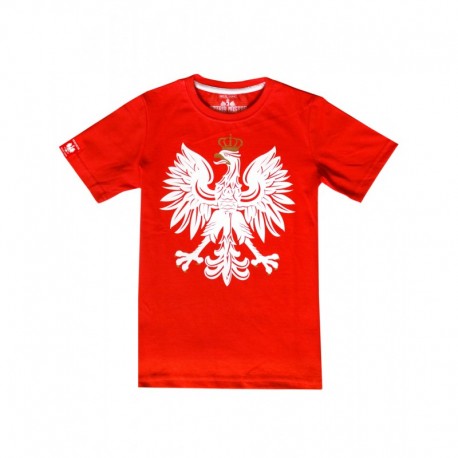 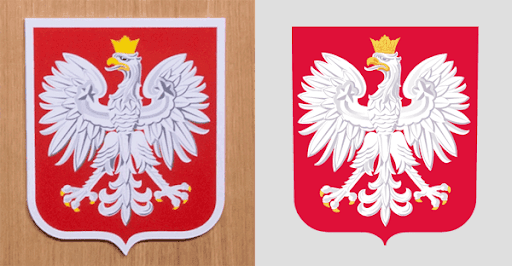 